Supplemental Online ContentPower and sample sizes estimation in clinical trials with treatment switching in intention-to-treat analysis: a simulation study Lejun Deng1#, Chih-Yuan Hsu2,3#, Yu Shyr2,3*1Montgomery Bell Academy, Nashville, TN, 37205, USA2Department of Biostatistics, Vanderbilt University Medical Center, Nashville, TN 37232, USA3Center for Quantitative Sciences, Vanderbilt University Medical Center, Nashville, TN 37232, USA*corresponding authors: Yu Shyr (yu.shyr@vanderbilt.edu)# These authors contributed equally. Details for censoring distributionParameters determination in beta, gamma, uniform, and independent exponential distributions via pt and rhoFigure s1: Weibull survival functions with different shapes and  = 1 and  = 1.5.Table s1: Simulation results for powers and sample sizes under  and administrative censoring only (censor.rate = “AC.only”).Table s2: Simulation results for powers and sample sizes under  and administrative censoring only (censor.rate = “AC.only”).Details for censoring distributionThe censoring consists of both dropout censoring and administrative censoring. The distribution of the censoring can be expressed as follows:where  is the entry time which follows a uniform distribution , and  and  are the density function and survival function of dropout censoring, respectively.  is the indicator function. For simplicity, we assume a uniform distribution for the dropout censoring, i.e., .  is determined by the formula of  with a given censoring rate of the control group assuming no treatment switching, where  is a function of  and can be explicitly expressed as follows:WhereFor ,where  and .For ,         .For ,
Parameters determination in beta, gamma, uniform, and independent exponential distributions via pt and rhoWe consider using  and rho to determine the parameters in the assumed distributions for the switching time, where  denotes the ratio of the average switching time to the average survival time of the control group, and rho denotes the correlation between  and . When  and  are given, the parameters in the assumed distributions can be obtained through solving the two equations:  andwhereWhen  and ,  and . When  and ,  and . When  follows an exponential distribution and is independent of , the mean parameter can be determined by  When  and  follows a uniform distribution , i.e.,  follows a uniform distribution , then  equals 0.5 and  is a constant (= 0.775 if  follows an exponential distribution). 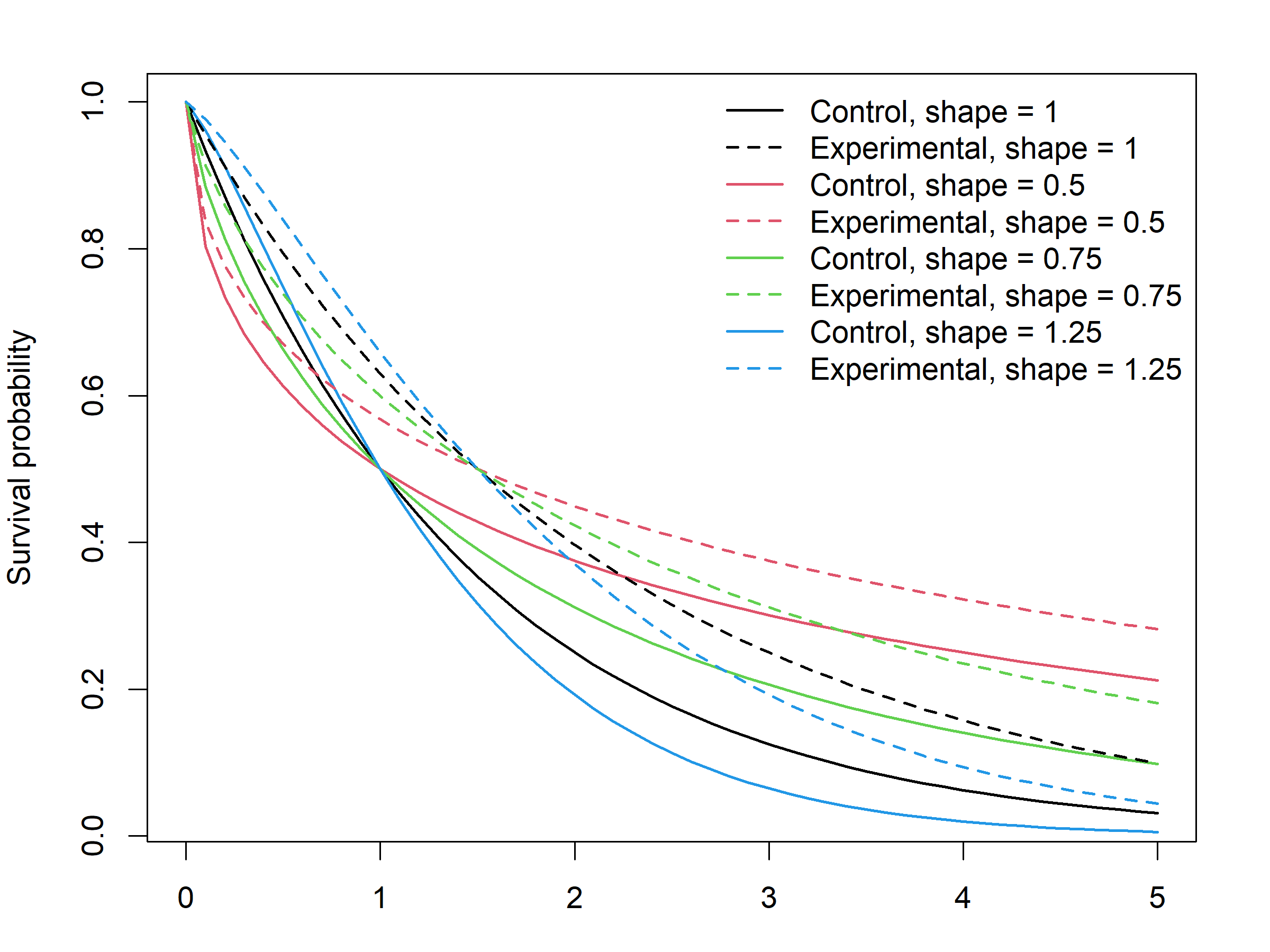 Figure s1. Weibull survival functions with different shapes and  = 1 and  = 1.5.  Table s1. Simulation results for powers and sample sizes under  and administrative censoring only (censor.rate = “AC.only”). power = 0.8, alpha = 0.05,  = 1,  = 3,  = 5.  and  denote the required sample size with and without treatment switching, respectively.Table s2. Simulation results for powers and sample sizes under  and administrative censoring only (censor.rate = “AC.only”). power = 0.8, alpha = 0.05,  = 1,  = 3,  = 5. and  denote the required sample size with and without treatment switching, respectively.(no switch)(switch)Ratio ofPower based on 10.21.253695011.3580.6681.501151601.3910.6651.7563871.3960.6522.0042591.4040.64710.41.253697151.9380.5251.501152342.0350.5161.75631292.0480.5052.0042872.0710.50410.61.2536910642.8830.3651.501153643.1650.3551.75631993.1590.3532.00421393.3100.35010.81.2536918495.0110.2461.501156165.6170.2231.75633435.4440.2272.00422335.5480.23511.01.25369372810.1030.1421.50115123010.6960.1411.756369110.9680.1382.004248711.5950.13420.21.252713711.3690.6751.50821171.4270.6521.7545661.4670.6632.0031461.4840.66520.41.252715351.9740.5261.50821702.0730.5071.7545942.0890.5152.0031632.0320.50120.61.252718102.9800.3751.50822623.1950.3621.75451483.2890.3612.00311023.2900.36620.81.2527113955.1480.2391.50824575.5730.2331.75452525.6000.2322.00311785.7420.23821.01.25271279610.3140.1471.508293711.4270.1391.754551311.4000.1482.003136111.6450.161(no switch)(switch)Ratio ofPower based on 10.21.253694461.2090.7161.501151431.2430.7001.7563811.2860.6932.0042561.3100.68910.41.253695601.5180.6101.501151791.5570.6201.7563981.5560.5952.0042681.6190.60010.61.253697061.9130.5071.501152312.0090.5041.75631282.0320.5132.0042862.0480.51410.81.253699162.4820.4231.501152992.6000.4091.75631682.6670.4182.00421192.8330.40711.01.2536912783.4630.3241.501154013.4870.3131.75632253.5140.3132.00421563.7140.30020.21.252713291.2140.7231.50821031.2560.7161.7545571.2670.7112.0031411.3230.70820.41.252714091.5090.6341.50821311.5980.6281.7545721.6000.6212.0031481.5480.61320.61.252715161.9040.5281.50821682.0490.5211.7545922.0440.4952.0031642.0650.50320.81.252716842.5240.4341.50822232.7200.4181.75451242.7560.4212.0031832.6770.42921.01.252719183.3870.3291.50823063.7320.3121.75451683.7330.3402.00311163.7420.329